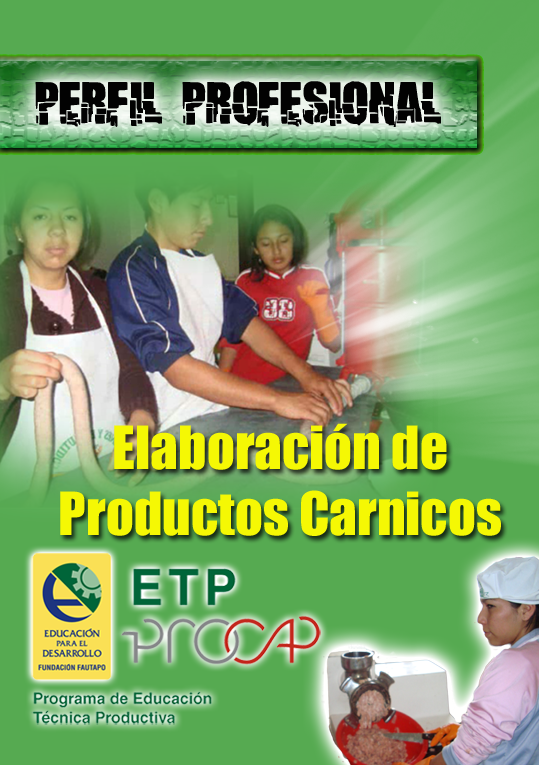 Elaborado por:Programa Educación Técnica Productiva ETP – proCAP FAUTAPO – Educación para el DesarrolloEquipo Técnico:Marco Antonio Flores GárateFilomeno Cerezo ChacónMaría Elena Cuellar MinaJuan Reinaldo Panozo CaeroIván Espada SotoLino FloresFavio Raya CastroMargoth  Zulema Miranda CarballoGisela Parra MartínezEdwin  Milton Peñaranda IporreGilberto Achá MamaniGrover Araujo Marínwww.fundacionautapo.orgBOLIVIA2012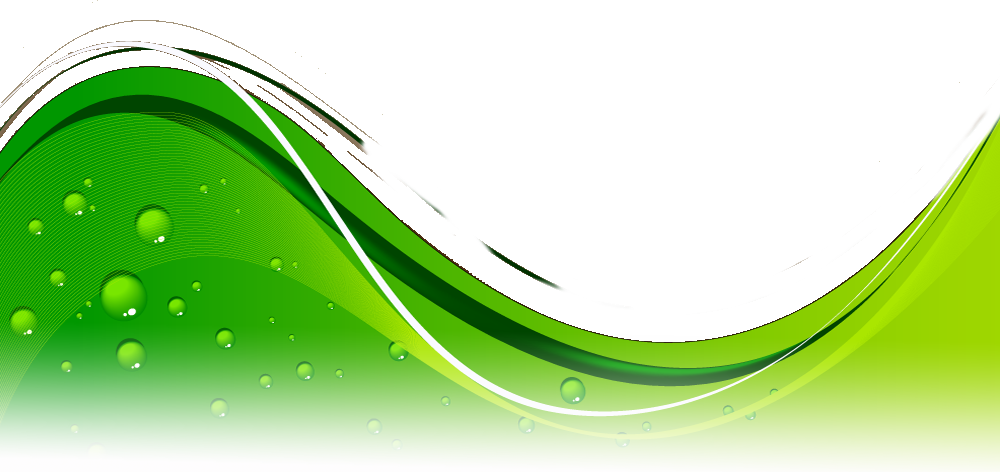 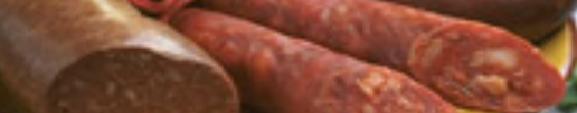 PRESENTACIONLa Fundación FAUTAPO "Educación para el Desarrollo" es una institución creada, entre otras importantes metas, con el propósito de contribuir al mejoramiento de la calidad de la educación de Bolivia.Es así que enmarcado en la política educativa boliviana y en el marco del convenio suscrito con el Ministerio de Educación y Culturas, la Agencia Suiza para el Desarrollo y la Cooperación COSUDE; la Fundación FAUTAPO estructura e implementa el Programa de Educación Técnica productiva ETP-proCAP que tiene como objetivos Mejorar el acceso, la pertinencia y calidad de la formación y capacitación técnica productiva para lo cual desarrolla experiencias innovadoras en la Educación Técnica y Tecnológica. El Programa de Educación Técnica Productiva (ETP),  articulado a los lineamientos estratégicos del proCAP - COSUDE, tiene la finalidad de incorporar en el proceso formativo a mujeres y hombres adultos para el desarrollo y mejora de competencias laborales incrementando sus oportunidades de acceso al mundo de trabajo y dinamizando sus sistemas sociales y productivos.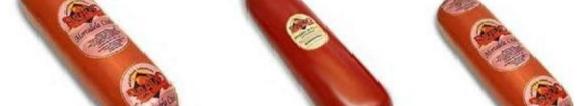 INTRODUCCIONEn la actualidad la vida laboral o profesional de las personas, necesita nutrirse permanentemente de conocimientos nuevos y de actualidad tecnológica pero, fundamentalmente, de un nuevo tipo de aprendizaje que le permita desarrollarse eficientemente en el mundo laboral.Para hacerlo posible, se requiere de mecanismos que permitan concretar ese continuo formativo de acuerdo a las exigencias del mercado laboral; uno de los métodos es el enfoque de Formación Basada en Competencias “FBC”; como construcción teórico metodológica de un proceso abierto y flexible de formación que permite el desarrollo de competencias básicas, transversales y específicas, con el fin de que lo(a)s participantes se integren en el mundo laboral y la generación de nuevos emprendimientos, en igualdad de condiciones y oportunidades.La formación técnica desde este enfoque, integra el desarrollo humano sostenible y la innovación tecnológica en un contexto socio productivo; en el que la competitividad, la productividad y el emprendimiento están íntimamente ligadas a la capacidad de las personas para ajustarse a las nuevas tecnologías de producción. El presente documento busca constituirse en un instrumento de trabajo, que guie a los centros de formación técnica, para promover el desarrollo de procesos de mejora continua en la calidad de la formación, estableciendo un diálogo constructivo entre instituciones de formación y actores del mundo productivo.EQUIPO TECNICO ETP FAUTAPOPerfil ProfesionalEs el  instrumento que describe las competencias y capacidades requeridas para el desempeño de la ocupación y está asociada a un título profesional. Su diseño comprende:La competencia general de la ocupación.Unidades de competencia.Elementos de competencia (o realizaciones profesionales) para cada unidad de competencia.Criterios de desempeño y, Capacidades profesionalesLa finalidad principal del perfil profesional es proporcionar una referencia de calidad para el diseño de cualquier programa o acción formativa de cualquier agente de formación público o privado que desee preparar a las personas para la obtención de las certificaciones.Currículo asociado al perfil profesionalBajo  el  enfoque  de  competencia  profesional  los  perfiles  profesionales, constituyen el referente básico para el diseño de la oferta de formación. Los estándares de  competencia, así como los conocimientos y las capacidades  que  definen  y  constituyen el  perfil, son los objetivos  del currículo. Mientras el currículo es el instrumento o medio del aprendizaje, el perfil es el objetivo o fin.  Derivación de contenidos formativos a partir el perfil profesionalLos enunciados de conocimientos, destrezas y actitudes que permiten al individuo desarrollar con éxito actividades de trabajo en su área profesional descritos en la competencia general y las unidades de competencias se derivan como propósito general del currículo.Las unidades de competencia se traducen en módulos de formación, a partir de los cuales se elaboran los componentes o contenidos formativos, estableciendo los conocimientos, competencias, actitudes y valores requeridos para un desempeño competente de la unidad. El objetivo general del módulo es el referente del contenido de la unidad.Los elementos de competencia y criterios de desempeño sirven de base para elaborar los componentes o contenidos y criterios de evaluación, y son precisiones que indican el grado de concreción aceptable para cada objetivo o capacidad terminal. La evaluación se orienta a determinar las capacidades y competencias profesionales logradas.En   general,   todos   los   elementos   del   perfil   profesional   aportan información para la estructuración de los currículos pero es necesario instrumentar un proceso  sistemático  y   juicioso  de   “traducción formativa”..UNIDADES DE COMPETENCIA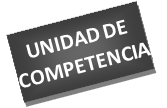 ELEMENTOS DE COMPETENCIAELEMENTOS DE COMPETENCIAELEMENTOS DE COMPETENCIAELEMENTOS DE COMPETENCIA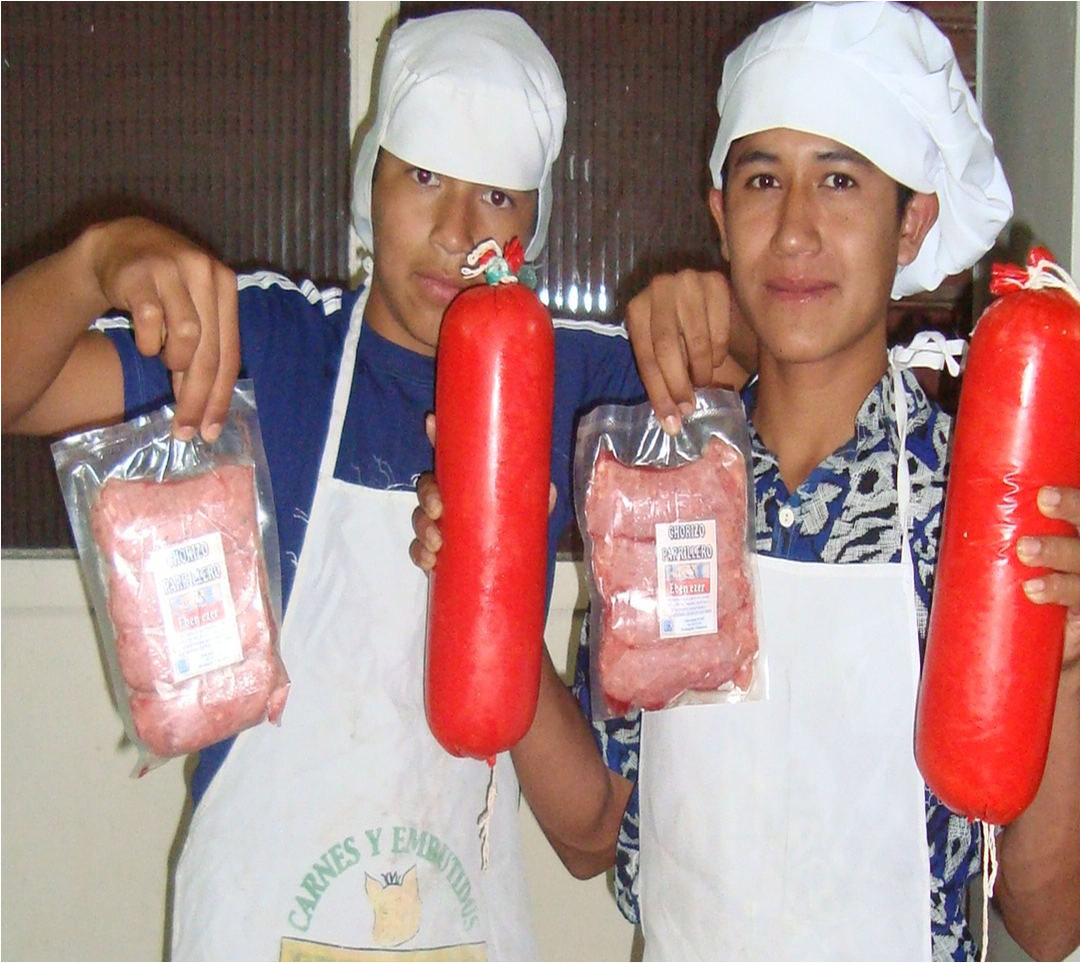  REFERENCIAS BIBLIOGRÁFICAShttp://www.retorural.orghttp://www.oitcinterfor.orgPerfil Profesional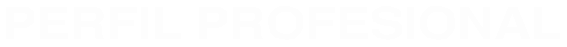 CurrículoCompetencias GeneralPropósito GeneralUnidades de CompetenciaMódulos FormativosUnidades de CompetenciaObjetivo del moduloElementos de competencia y criterios de desempeñoUnidades de Aprendizaje:     Proceso/Producto     Conocimientos     Actitudes y valoresPERFIL PROFESIONALELABORADOR/A  DE PRODUCTOS CÁRNICOSPERFIL PROFESIONALELABORADOR/A  DE PRODUCTOS CÁRNICOSCOMPETENCIA GENERALElaborar productos cárnicos de acuerdo a normas de calidad e inocuidad alimentaríaElaborar productos cárnicos de acuerdo a normas de calidad e inocuidad alimentaríaELEMENTO DE COMPETENCIA Y CRITERIOS DE DESEMPEÑOELEMENTO DE COMPETENCIA Y CRITERIOS DE DESEMPEÑODETERMINAR  EL PLAN DE PRODUCCIÓN DE ACUERDO A VOLÚMENES Y PROCESOS DE TRABAJO.DETERMINAR  EL PLAN DE PRODUCCIÓN DE ACUERDO A VOLÚMENES Y PROCESOS DE TRABAJO.La producción es organizada, en función a la hoja de pedido y procesos de trabajo.El tiempo y los insumos son establecidos,  según el pedido.Los costos de producción, precio y utilidad son estimados, según el pedido.La producción es organizada, en función a la hoja de pedido y procesos de trabajo.El tiempo y los insumos son establecidos,  según el pedido.Los costos de producción, precio y utilidad son estimados, según el pedido.ESTABLECER  LAS ÁREAS DE TRABAJO, EQUIPOS, INSTALACIONES Y LAS CONDICIONES DEL PERSONAL DE ACUERDO A ESTÁNDARES DE HIGIENE, SEGURIDAD Y SALUBRIDAD DE LOS ALIMENTOS.ESTABLECER  LAS ÁREAS DE TRABAJO, EQUIPOS, INSTALACIONES Y LAS CONDICIONES DEL PERSONAL DE ACUERDO A ESTÁNDARES DE HIGIENE, SEGURIDAD Y SALUBRIDAD DE LOS ALIMENTOS.El área de trabajo, los equipos e instalaciones son establecidos de a acuerdo al circuito de producciónLas condiciones del personal son apropiadas y practicadas de acuerdo a normas de higiene, seguridad y salubridad La seguridad industrial es aplicada de acuerdo a normas establecidasEl área de trabajo, los equipos e instalaciones son establecidos de a acuerdo al circuito de producciónLas condiciones del personal son apropiadas y practicadas de acuerdo a normas de higiene, seguridad y salubridad La seguridad industrial es aplicada de acuerdo a normas establecidasMANTENER EN CONDICIONES DE USO LOS EQUIPOS, HERRAMIENTAS Y UTENSILIOS DE ACUERDO A ESPECIFICACIONES TÉCNICAS.Los equipos y herramientas son manejadas de acuerdo a normas de seguridad  industrial y al manual de usoLos equipos, herramienta y utensilios antes y después de ser utilizados son verificados en su mantenimiento de acuerdo a normas internasPREVER LA MATERIA PRIMA E INSUMOS DE ACUERDO A VOLUMEN DE PRODUCCIÓN.La calidad y las características de la carne son verificadas según  sus propiedades organolépticas Las cantidades del producto son establecidas según planificación trimestralRegistra la entrada de materia prima e insumos de acuerdo planificación semanalla calidad  de los insumos es verificada de acuerdo con normas de calidad e inocuidad alimenticiasESPECIFICACION DEL CAMPO OCUPACIONALMedios y Materiales: Carne, grasa, especies, medidas de peso, Principales resultados:Plan de producción con las actividades, presupuesto, precio y utilidad.  Realiza un croquis de una planta de transformación de derivados cárnicos  de acuerdo al circuito productivo y necesidades del entorno. Equipos distribuidos de acuerdo a circuito productivo. Materias primas e insumos registradas Procesos, métodos y Procedimientos: Cumple las normas de higiene establecidas Opera equipos cumpliendo el manual de uso. Revisión de la carne de acuerdo a características ya establecidas. Manejo de registrosESPECIFICACIONES DE CONOCIMIENTOS, CAPACIDADES Y ACTITUDESA: CAPACIDADES FUNDAMENTALES:Determinar  el plan de producción de acuerdo a volúmenes y procesos de trabajo. Establecer  las áreas de trabajo, equipos, instalaciones y las condiciones del personal de acuerdo a estándares de higiene, seguridad y salubridad de los alimentos.Mantener en condiciones de uso los equipos, herramientas y utensilios de acuerdo a especificaciones técnicas.Prever la materia prima e insumos de acuerdo a volumen de producción.B: CONOCIMIENTOS FUNDAMENTALESDescribir los medios de protección en la elaboración de derivados cárnicos. Principios básicos sobre limpieza e higiene. Productos de limpieza y desinfección. Descripción de uso de instrumentos. Conoce el  procedimiento del mantenimiento de equipos. Conoce normas de seguridad industrial de acuerdo al manual de uso. Describe los niveles de calidad de las materias primas e insumos. Concepto de Carne, grasa, vísceras y despojos, tripas naturales y artificiales, sangre, sustancias curantes, especias. Conoce las normas de trasporte y empaquetado. Interpreta sistemas registros de entradas y salidas de materia prima e insumos.C: ACTITUDES Y VALORESCuidadoso, organizado y responsable con su higiene personal, uniforme, máquinas y equipos.Responsable en el cumplimiento del uso de medidas de seguridad, para la operatividad de las maquinas.Precavido en el uso de maquinas, herramientas y utensilios.Organizado en el uso de los insumosControl de calidad y fecha de vencimiento de materia prima e insumos.ELEMENTO DE COMPETENCIA Y CRITERIOS DE DESEMPEÑOELEMENTO DE COMPETENCIA Y CRITERIOS DE DESEMPEÑORECEPCIONAR Y  ACONDICIONAR LA CARNE PARA LA ELABORACIÓN DE FIAMBRES EN BASE A ESTÁNDARES ESTABLECIDOSRECEPCIONAR Y  ACONDICIONAR LA CARNE PARA LA ELABORACIÓN DE FIAMBRES EN BASE A ESTÁNDARES ESTABLECIDOSEl deshuesado y despresado de la carne para su transformación se realiza de acuerdo al producto a elaborar Los cortes y preparaciones de carne en tamaño, forma y calidad se ejecuta de acuerdo a producto a elaborarEl deshuesado y despresado de la carne para su transformación se realiza de acuerdo al producto a elaborar Los cortes y preparaciones de carne en tamaño, forma y calidad se ejecuta de acuerdo a producto a elaborarREALIZAR LOS PROCESOS DE ELABORACIÓN  DE ARROLLADO, JAMÓN, QUESO, SALAME, MORTADELA DE ACUERDO A RECETAS PRE ESTABLECIDAS  REALIZAR LOS PROCESOS DE ELABORACIÓN  DE ARROLLADO, JAMÓN, QUESO, SALAME, MORTADELA DE ACUERDO A RECETAS PRE ESTABLECIDAS  Los ingredientes se preparan según los productos a elaborarEl arrollado se elabora según receta y requerimiento del mercado  El  jamón cocido se elabora según receta y requerimiento del mercado  El queso de chancho se elabora según receta y requerimiento del mercado  La  mortadela se elabora según receta y requerimiento del mercado.El salame se elabora según receta y requerimiento del mercado.  Los ingredientes se preparan según los productos a elaborarEl arrollado se elabora según receta y requerimiento del mercado  El  jamón cocido se elabora según receta y requerimiento del mercado  El queso de chancho se elabora según receta y requerimiento del mercado  La  mortadela se elabora según receta y requerimiento del mercado.El salame se elabora según receta y requerimiento del mercado.  REALIZAR EL ENVASADO Y EMPAQUE, DE FIAMBRES SEGÚN   CARACTERÍSTICAS TÉCNICAS.El envasado de los fiambres se realiza según normas de calidad e inocuidad alimenticia El empaque de los fiambres se realiza de acuerdo a normas de calidad e inocuidad establecidos2.4. REALIZAR EL ALMACENAJE Y CONSERVACIÓN DE LOS PRODUCTOS CÁRNICOS SEGÚN SUS CARACTERÍSTICAS TÉCNICASEl Almacenaje de los fiambres se realiza según normas técnicas.La conservación de los fiambres se realiza de acuerdo a normas de calidad e inocuidad establecidosESPECIFICACION DEL CAMPO OCUPACIONALMedios y Materiales: Equipos de procesado, carnes y condimentos.Principales resultados:Preparación de la carne. Productos elaborados. Envasado y empaque de los productos. Almacenaje y conservación de los productos.Procesos, métodos y Procedimientos: Desolla,  Deshuesa  y selecciona carne. Proceso de elaboración de los diferentes productos. Manejo de los equipos de envasado. Aplicación de técnicas de empacado. Manejo de registros de almacén. Aplicación de técnicas de conservación ESPECIFICACIONES DE CONOCIMIENTOS,  CAPACIDADES Y ACTITUDESA: CAPACIDADES FUNDAMENTALES:Recepcionar  y acondicionar la carne para la elaboración de fiambres en base a estándares establecidos Realizar los procesos de elaboración  de arrollado, jamón, queso, salame, mortadela de acuerdo a recetas pre establecidasRealizar el envasado y empaque, de fiambres según   características técnicasRealizar el almacenaje y conservación de los productos cárnicos según sus características técnicas.B: CONOCIMIENTOS FUNDAMENTALESDescribe el procedimiento en el deshuesado de carne. Clasificación de la carne de acuerdo a características establecidas. Conoce la anatomía del animal. La carne esta constituida por agua, proteínas, grasa, sales e hidratos de carbono. La composición varía según la clase de carne; por eso, cada clase tiene su propia aplicación en los distintos productos cárnicos, y determina la calidad de estos. Interpreta indicadores de clasificación de la carne. Explica el uso de indumentaria de seguridad.Describe los sistemas de refrigeración en laboratorio. C: ACTITUDES Y VALORESResponsable en la clasificación de la carne deshuesada.Disciplinado en los procedimientos del deshuesadoResponsable en la clasificación de los distintos cortes de la carne para la elaboración de derivados.Creativo en la realización de los distintos cortes de la canal.Organizado en la distribución de la materia prima e insumos en laboratorioResponsable con la calidad de insumos y materia primaDisciplinado en procedimientos de refrigeraciónELEMENTO DE COMPETENCIA Y CRITERIOS DE DESEMPEÑOELEMENTO DE COMPETENCIA Y CRITERIOS DE DESEMPEÑORECEPCIONAR Y  ACONDICIONAR LA CARNE PARA LA ELABORACIÓN DE EMBUTIDOS EN BASE A ESTÁNDARES ESTABLECIDOSRECEPCIONAR Y  ACONDICIONAR LA CARNE PARA LA ELABORACIÓN DE EMBUTIDOS EN BASE A ESTÁNDARES ESTABLECIDOSEl deshuesado y despresado de la carne para su transformación se realiza de acuerdo al producto a elaborar Los cortes y preparaciones de carne en tamaño, forma y calidad se ejecuta de acuerdo a producto a elaborarEl deshuesado y despresado de la carne para su transformación se realiza de acuerdo al producto a elaborar Los cortes y preparaciones de carne en tamaño, forma y calidad se ejecuta de acuerdo a producto a elaborarREALIZAR LOS PROCESOS DE ELABORACIÓN  DE CHORIZO PARRILLERO, CHORIZO AHUMADO, BUTIFARRA, SALCHICHA,  DE ACUERDO A RECETAS PRE-ESTABLECIDAS.REALIZAR LOS PROCESOS DE ELABORACIÓN  DE CHORIZO PARRILLERO, CHORIZO AHUMADO, BUTIFARRA, SALCHICHA,  DE ACUERDO A RECETAS PRE-ESTABLECIDAS.Los ingredientes se preparan según los productos a elaborarEl Chorizo parrillero se elabora según receta y requerimiento del mercado  El  Chorizo ahumado se elabora según receta y requerimiento del mercado  La salchicha se elabora según receta y requerimiento del mercado  La  butifarra se elabora según receta y requerimiento del mercado.  Los ingredientes se preparan según los productos a elaborarEl Chorizo parrillero se elabora según receta y requerimiento del mercado  El  Chorizo ahumado se elabora según receta y requerimiento del mercado  La salchicha se elabora según receta y requerimiento del mercado  La  butifarra se elabora según receta y requerimiento del mercado.  REALIZAR EL ENVASADO Y EMPAQUE, DE EMBUTIDOS SEGÚN   CARACTERÍSTICAS TÉCNICAS.El envasado de los embutidos se realiza según normas de calidad e inocuidad alimenticia El empaque de los embutidos se realiza de acuerdo a normas de calidad e inocuidad establecidas.REALIZAR EL ALMACENAJE Y CONSERVACIÓN DE LOS PRODUCTOS CÁRNICOS SEGÚN SUS CARACTERÍSTICAS TÉCNICAS.El Almacenaje de los fiambres se realiza según normas técnicas.La conservación de los fiambres se realiza de acuerdo a normas de calidad e inocuidad establecidosESPECIFICACION DEL CAMPO OCUPACIONALMedios y materiales:Equipos de procesado, carnes y condimentos.Principales resultados:Preparación de la carne. Productos elaborados. Envasado y conservación de los productos. Almacenaje y conservación de los productos.Procesos, métodos y Procedimientos: Deshuesa  y selecciona carne. Proceso de elaboración de los diferentes productos. Manejo de los equipos de envasado. Manejo de registros de almacén. Aplicación de técnicas de conservación ESPECIFICACIONES DE CONOCIMIENTOS, CAPACIDADES Y ACTITUDESA: CAPACIDADES FUNDAMENTALES:Recepcionar y  Acondicionar la carne para la elaboración de embutidos en base a estándares establecidos. Transformación elaboraciónRealizar los procesos de elaboración  de chorizo parrillero, chorizo ahumado, butifarra, salchicha,  de acuerdo a recetas pre-establecidas.Realizar el envasado y empaque, de embutidos según       características técnicasRealizar el almacenaje y conservación de los productos cárnicos según sus características técnicas.B: CONOCIMIENTOS FUNDAMENTALESDescribe el requerimiento de materiales para cada proceso a realizar. Explica la función de cada material a utilizar en cada proceso a realizar. Conoce procesos de planificación. Conoce y prepara los ingredientes a utilizar. Troceado y curado preliminar, Molido y picado, mesclado, Embutido, atado, Escaldado y cocción, Enfriado y congelado. Conoce sobre el funcionamiento de maquinaria y equipo. Conoce sobre el procedimiento  de embutición. Conoce sobre el funcionamiento de maquinaria y equipo. Conoce procedimientos de envasado y etiquetado de cárnicos. Describe de manera adecuada los instrumentos utilizados en el proceso de embasado de cárnicos. Conocen métodos de refrigeración, esterilización, Congelación, curado y ahumado.C: ACTITUDES Y VALORESOrdenado en los procedimientos que se siguen en la selección de carne a ser procesada.Disciplinado en el control de limpieza y preparación de la materia prima.Responsable en los procesos de elaboración de los productos cárnicos.Comunica de manera oportuna sus preocupaciones en el proceso formativo.Responsable con el mantenimiento de máquInas y equipos.Honesto en el control de calidad del producto elaboradoComunicativo en el  desarrollo del etiquetado del producto elaboradoResponsable con la sanidad e inocuidad alimentaria de los productos cárnicos.Creativo en la comunicación interpersonal en procesos de conservación de los productos cárnicos elaborados.ELEMENTO DE COMPETENCIA Y CRITERIOS DE DESEMPEÑODETERMINAR LA CANTIDAD DE MATERIA PRIMA, INSUMOS, ADITIVOS Y RECURSOS HUMANOS A SER UTILIZADOSLa materia prima, insumos y aditivos son determinados de acuerdo a los volúmenes de producción.Los recursos humanos son determinados de acuerdo al producto a obtener y los volúmenes de producción.Los inventarios se elaboran de acuerdo a normas establecidasIDENTIFICAR LOS COSTOS DE MATERIA PRIMA, INSUMOS Y ADITIVOS.Los costos de la materia prima son calculados de acuerdo a productos a elaborarLos costos de los insumos son calculados de acuerdo a productos a elaborarLos costos de los aditivos son calculados de acuerdo a productos a elaborarLos costos de la mano de obra  son calculados de acuerdo a productos a elaborarELABORAR LA HOJA DE COSTOS DE PRODUCCIÓN DE LOS DERIVADOS CÁRNICOS.Los costos de producción son elaborados de acuerdo a productos a elaborarEl balance económico anual se  realiza según análisis costo beneficioESPECIFICACION DEL CAMPO OCUPACIONALESPECIFICACION DEL CAMPO OCUPACIONALMedios y materiales:Costos de materia prima, insumos y procesos.Principales resultados:Registros elaborados. Costos elaboradosProcesos, métodos y Procedimientos: Determinación de insumos, materia prima y aditivos. Registros. Elaboración de planilla de costos.Medios y materiales:Costos de materia prima, insumos y procesos.Principales resultados:Registros elaborados. Costos elaboradosProcesos, métodos y Procedimientos: Determinación de insumos, materia prima y aditivos. Registros. Elaboración de planilla de costos.ESPECIFICACIONES DE CONOCIMIENTOS,  CAPACIDADES Y ACTITUDESESPECIFICACIONES DE CONOCIMIENTOS,  CAPACIDADES Y ACTITUDESA: CAPACIDADES FUNDAMENTALES:Determinar la cantidad de materia prima, insumos, aditivos y recursos humanos a ser utilizadosIdentificar los costos de materia prima, insumos y aditivos.Elaborar la hoja de costos de producción de los derivados cárnicos.A: CAPACIDADES FUNDAMENTALES:Determinar la cantidad de materia prima, insumos, aditivos y recursos humanos a ser utilizadosIdentificar los costos de materia prima, insumos y aditivos.Elaborar la hoja de costos de producción de los derivados cárnicos.B: CONOCIMIENTOS FUNDAMENTALESIdentifica insumos requeridos para elaboración de cárnicos. Determina la mano de obra en el proceso de elaboración. Cuantifica los costos de los servicios básicos en el proceso de elaboración de cárnicos. Cuantifica por el uso de herramientas y equipos. Calculo monetario por la venta del producto.Precios del producto. Determinación de ingreso. Criterios de calidad.Precios de mercado, precios al consumidor. Cliente. Relación costos de producción-ingresos. Relación benéfico costo.C: ACTITUDES Y VALORESResponsable con la definición de los costos de producción.Honesto  con el manejo de libro de caja.Organizado en el registro de los ingresos por venta de productos.Organizado en el registro de costos de producción e ingresos por venta de la producción. B: CONOCIMIENTOS FUNDAMENTALESIdentifica insumos requeridos para elaboración de cárnicos. Determina la mano de obra en el proceso de elaboración. Cuantifica los costos de los servicios básicos en el proceso de elaboración de cárnicos. Cuantifica por el uso de herramientas y equipos. Calculo monetario por la venta del producto.Precios del producto. Determinación de ingreso. Criterios de calidad.Precios de mercado, precios al consumidor. Cliente. Relación costos de producción-ingresos. Relación benéfico costo.C: ACTITUDES Y VALORESResponsable con la definición de los costos de producción.Honesto  con el manejo de libro de caja.Organizado en el registro de los ingresos por venta de productos.Organizado en el registro de costos de producción e ingresos por venta de la producción. 